Western AustraliaMines Safety and Inspection Amendment Act 2014Western AustraliaMines Safety and Inspection Amendment Act 2014Contents-Part 1 — Preliminary1.	Short title	22.	Commencement	2Part 2 — Mines Safety and Inspection Act 1994 amended3.	Act amended	34.	Section 4 amended	35.	Section 17 amended	36.	Section 18 amended	37.	Sections 19 and 20 deleted	38.	Section 21 amended	39.	Section 25 deleted	410.	Section 26 amended	411.	Section 53 amended	412.	Section 77 amended	413.	Section 87 amended	414.	Section 104 amended	515.	Section 108 deleted	516.	Schedule 1 deleted	517.	Various references to “or assistant inspector” deleted	518.	Various references to “or an assistant inspector” deleted	5Part 3 — Coal Industry Superannuation Act 1989 amended19.	Act amended	520.	Section 4 amended	5Western AustraliaMines Safety and Inspection Amendment Act 2014No. 33 of 2014An Act to amend the Mines Safety and Inspection Act 1994 and to consequentially amend the Coal Industry Superannuation Act 1989.[Assented to 3 December 2014]The Parliament of Western Australia enacts as follows:Part 1 — Preliminary1.	Short title		This is the Mines Safety and Inspection Amendment Act 2014.2.	Commencement		This Act comes into operation as follows —	(a)	Part 1 — on the day on which this Act receives the Royal Assent;	(b)	the rest of the Act — on a day fixed by proclamation, and different days may be fixed for different provisions.Part 2 — Mines Safety and Inspection Act 1994 amended3.	Act amended		This Part amends the Mines Safety and Inspection Act 1994.4.	Section 4 amended		In section 4(1) delete the definitions of:assistant inspectoremployee’s inspector5.	Section 17 amended		Delete section 17(2) and insert:	(2)	There are to be 2 categories of inspectors, namely, district inspectors and special inspectors.6.	Section 18 amended		Delete section 18(2).7.	Sections 19 and 20 deleted		Delete sections 19 and 20.8.	Section 21 amended	(1)	Delete section 21(2).	(2)	In section 21(3) delete “inspector or assistant inspector, as the case may require.” and insert:		inspector.	(3)	In section 21(4) delete “inspector, special inspector, employee’s inspector, or assistant” and insert:		inspector or special9.	Section 25 deleted		Delete section 25.10.	Section 26 amended		In section 26(1), (2) and (4) delete “inspector, an assistant inspector or a person assisting such” and insert:		inspector or a person assisting11.	Section 53 amended		In section 53(1)(g) delete “employees, employers, and employee’s inspectors in accordance with section 25,” and insert:		employees and employers12.	Section 77 amended		In section 77(2) delete “an assistant inspector,”.13.	Section 87 amended		In section 87(4):	(a)	delete “inspector, an assistant inspector,” and insert:		inspector	(b)	delete “inspector, assistant inspector,” (each occurrence) and insert:		inspector14.	Section 104 amended		In section 104(1)(a) delete “and assistant inspectors”.15.	Section 108 deleted		Delete section 108.16.	Schedule 1 deleted		Delete Schedule 1.17.	Various references to “or assistant inspector” deleted		In the provisions listed in the Table delete “or assistant inspector”.Table18.	Various references to “or an assistant inspector” deleted		In the provisions listed in the Table delete “or an assistant inspector”.TablePart 3 — Coal Industry Superannuation Act 1989 amended19.	Act amended		This Part amends the Coal Industry Superannuation Act 1989.20.	Section 4 amended		Delete section 4(1)(b).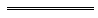 ProvisionProvisions. 21(3) 
(1st and 2nd occurrences)s. 21(4) (2nd occurrence)s. 21(5) (each occurrence)s. 23(1) (each occurrence)s. 23(2) and (3)s. 26(1)(a), (2) and (4)(b)s. 27(1) (each occurrence)s. 28(1) (each occurrence)s. 29(1) (each occurrence)s. 29(2)s. 30(2) and (3)(a)s. 31(a)s. 31AA(1)(a)s. 31AC(1) and (2)(b)s. 31AD(1) and (2)(b)s. 31AEs. 31AF(a)s. 31AH(2) 
(each occurrence)s. 31AH(3)s. 31AI(a)s. 31BD(1)s. 98(1)(f)s. 101(b)ProvisionProvisions. 21(3)s. 30(1)s. 31ABs. 31AH(1)